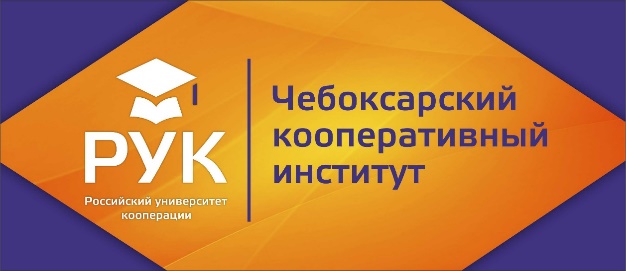 ЧЕБОКСАРСКИЙ КООПЕРАТИВНЫЙ ИНСТИТУТ (ФИЛИАЛ) РОССИЙСКОГО УНИВЕРСИТЕТА КООПЕРАЦИИПРОГРАММА ДНЯ ОТКРЫТЫХ ДВЕРЕЙ 01 ДЕКАБРЯ 2018 ГОДАУважаемые педагоги и учащиеся 7-11-х классов! Чебоксарский кооперативный институт (филиал) Российского университета кооперации приглашает Вас на День открытых дверей факультета экономики и управления, который состоится 01 декабря 2018 года с 12.00 до 14.00 час. В рамках Дня открытых дверей будут проводиться викторины, игры, олимпиады, мастер-классы, встреча с руководством института, заведующими кафедрами, деканом факультета, знакомство с материально-технической базой института.Ждем вас, ваших воспитанников и их родителей! Будет познавательно и интересно!Адрес института: г. Чебоксары, проспект М. Горького, 24, тел. 41-98-35.Программа  проведения Дня открытых дверей факультета экономики и управления01 декабря 2018 года2. Порядок проведения мероприятия ВремяМероприятиеМесто проведенияОтветственные11.30-11.45Регистрация участников и встреча гостей  Дня  открытых дверей холл институтаОПОУиПР,факультет экономики и управления11.45-12.00Демонстрация фильма к 55-летию институтаактовый зали.о. начальника ЦИТЕвлампьев Н.Ю.12.00-12.20Выступления ректора 
Андреева В.В.Выступление и.о. декана факультета экономики и управления Школьник Е.В.актовый залфакультет экономики и управления12.20-12.45Презентация образовательных программ направлений «Экономика», «Бизнес-информатика», «Прикладная информатика»актовый залзав. кафедрой экономики Сильвестрова Т.Я.зав. кафедрой финансов Елагин В.И.зав. кафедрой бухгалтерского учетаСеребрякова Т.Ю.зав. кафедрой информа-ционных технологий и математики Гаврилова М.В.12.45-12.50- Ознакомление с Правилами приема 2019 года- Навигация по Дню открытых дверейактовый залОПОУиПР 13.00.-14.00Работа площадок 13.00.-14.00Работа площадок 13.00.-14.00Работа площадок 13.00.-14.00Работа площадок Мастер-класс «Решение задач по теории вероятностей профильного уровня ЕГЭ по математике»Мастер-класс «Решение задач по теории вероятностей профильного уровня ЕГЭ по математике»л.з. 1доц. Баран Е.В. Мастер-класс «Решение задач 2 части ЕГЭ по информатике» Мастер-класс «Решение задач 2 части ЕГЭ по информатике»ауд. 147доц. Белова О.А. Коммуникативный тренинг-квиз «Профессионал» Коммуникативный тренинг-квиз «Профессионал» ауд. 128доц. Корсакова Л.Е.Лекция «В мире банковских услуг.  Управление личными финансами»Лекция «В мире банковских услуг.  Управление личными финансами»зал заседания Ученого советадоц. Соколова А.Г., Васильев И.С., представитель ОАО «Чувашкредитпрмбанка»Презентация о возможности развития себя для работы в контактном центреПрезентация о возможности развития себя для работы в контактном центрезал заседания Ученого советадоц. Соколова А.Г., Васильева Ж.С., представитель ООО «ГПБ-ритейл»Мастер-класс «Декларирование доходов и заявление налоговых вычетов»Мастер-класс «Декларирование доходов и заявление налоговых вычетов»ауд. 120ст. преп.  Большова Л.А.,доц. Белогорская А.Н., доц. Гурова С.Ю., доц. Улыбина Л.В.Лекция «Особенности экономики Российской Федерации в мировом экономическом пространстве»Лекция «Особенности экономики Российской Федерации в мировом экономическом пространстве»ауд. 120проф. Сильвестрова Т.Я.Викторина «С бухгалтерским учетом мы на ты»Викторина «С бухгалтерским учетом мы на ты»ауд. 415ст. преп. Антонова М.В., ст. преп. Кондрашова О.Р.Квест «Составляем бухгалтерский баланс»Квест «Составляем бухгалтерский баланс»ауд. 415ст. преп. Антонова М.В., ст. преп. Кондрашова О.Р.Мастер-класс «Что значит быть финансово грамотным» (интерактивная лекция)Мастер-класс «Что значит быть финансово грамотным» (интерактивная лекция)ауд. 116доц. Абрамова Н.Ю.,доц. Павлова Ю.В.Викторина «Основы финансовой грамотности» Викторина «Основы финансовой грамотности» ауд. 116доц. Абрамова Н.Ю.,доц. Павлова Ю.В.Презентация «Бухгалтер в цифровой экономике»Презентация «Бухгалтер в цифровой экономике»ауд. 415доц. Никандрова Р.С.Познавательная игра для школьников по страноведению англоязычных странПознавательная игра для школьников по страноведению англоязычных странауд. 147преподаватели кафедры гуманитарных дисциплин и иностранных языков«Востребованные виды страхования в современной экономике»«Востребованные виды страхования в современной экономике»ауд. 137доц. Александрова Н.В.Мастер-класс: «Экспертиза товаров защищает нас от фальсификата»Мастер-класс: «Экспертиза товаров защищает нас от фальсификата»ауд. 317доц. Михайлова Л.В.Викторина «Как организовать грузоперевозки»Викторина «Как организовать грузоперевозки»ауд. 321доц. Александрова Л.Ю.Лекция-дискуссия «О проблеме наркомании среди молодежи»Лекция-дискуссия «О проблеме наркомании среди молодежи»ауд. 226доц. Савельев В.В.